Przysposobienie do pracy klasa I, II PdPDzień 30. 04. 2020 (4 godz.)Temat: Kotylion.  Cele:-usprawnianie manualne,-utrwalenie barw narodowych,-rozwijanie wyobraźni.Zadanie: Twoim zadaniem jest wykonanie kotylionu według własnego pomysłu albo przedstawionych na zdjęciach.Zastanów się jak będzie wyglądał twój kotylion.Przygotuj miejsce pracy i potrzebne materiały, oczywiście kolory już znasz.Po wykonaniu zadania pamiętaj o posprzątaniu.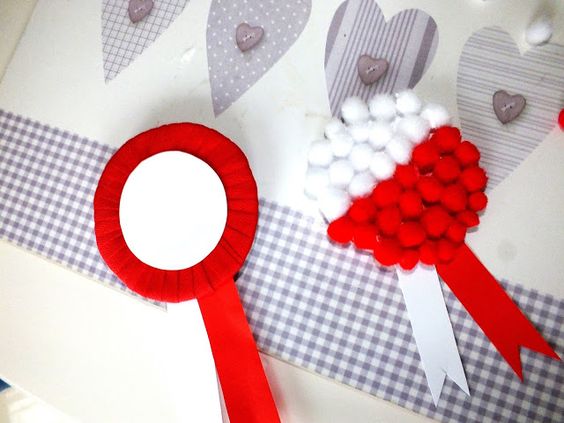 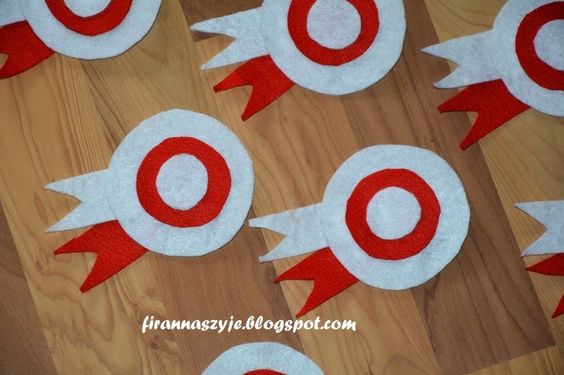 Mile widziane będzie zdjęcie Twojej pracy.